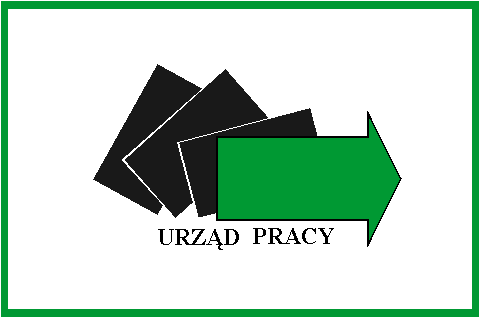 Powiatowy Urząd Pracyw Chełmie ANALIZA SYTUACJI NA RYNKU PRACY 
W MIEŚCIE CHEŁM I  POWIECIE CHEŁMSKIMW  2021 ROKU                           Chełm, kwiecień 2022 rokSPIS   TREŚCI:STAN  I  STRUKTURA  BEZROBOCIA W 2021 ROKU Poziom bezrobocia …………………………………………………………..3Struktura bezrobocia …………………………………………………………4Bezrobotni będący w szczególnej sytuacji na rynku pracy……………….8REJESTRACJA  I  EWIDENCJA OSÓB BEZROBOTNYCH ……..10 FORMY DZIAŁALNOŚCI  POWIATOWEGO URZĘDU PRACY 
W CHEŁMIE W 2021 ROKUUsługi rynku pracy …..…………………………………………………….12Instrumenty rynku pracy.…..………………………………………….…..15Projekty, programy realizowane przez PUP w Chełmie w 2021 r…….18Działania PUP w Chełmie w ramach Tarczy antykryzysowej  
      COVID19…………………………………………………………..………..21       PODSUMOWANIE...........................................................................25  I.  STAN I STRUKTURA  BEZROBOCIA  W 2021 ROKU    1. Poziom bezrobociaLiczba osób bezrobotnych zarejestrowanych w Powiatowym Urzędzie Pracy 
w Chełmie według stanu na dzień 31.12.2021 roku wyniosła 5489 /w powiecie chełmskim – 3315; w mieście Chełm – 2174/.  W odniesieniu do stanu sprzed roku odnotowano spadek poziomu bezrobocia o 1216 osób tj. 18,1 % /w powiecie chełmskim – o 645 tj. 16,3 %; 
w  mieście Chełm – o 571 osób tj. 20,8 %/.Tabela 1. Poziom bezrobocia w układzie terytorialnym – 31.12.2021 r.Stopa bezrobociaWedług danych Głównego Urzędu Statystycznego stopa bezrobocia na koniec grudnia 2021 roku wyniosła w mieście Chełm - 9,7 %; w powiecie chełmskim - 11,0 %; 
w województwie lubelskim – 7,2 %;  Polsce – 5,4 %. W porównaniu do poprzedniego roku wskaźnik stopy bezrobocia w powiecie chełmskim zmniejszył się o 1,9 punktu procentowego; 
w mieście Chełm o 2,2 pkt.Tabela 2.  Wskaźnik stopy bezrobocia w latach 2020-2021Płynność bezrobocia    Płynność bezrobocia – oznacza napływ do bezrobocia /nowo zarejestrowani/ 
i odpływ z bezrobocia  /wyrejestrowani/.        W okresie I-XII 2021 roku do ewidencji PUP w Chełmie napłynęło 8051 osób bezrobotnych 
/z powiatu chełmskiego - 4625; z miasta Chełm – 3426/. W porównaniu do analogicznego okresu roku ubiegłego napływ bezrobotnych zwiększył się o 164 osoby tj. 2,1 %. /w powiecie chełmskim o 239 osób tj. 5,5 %/. Natomiast w mieście Chełm napłynęło do ewidencji  o 75 osób mniej tj. 2,1 %. Odpływ bezrobotnych	Od stycznia do grudnia 2021 roku z ewidencji wyłączono 9267 osób bezrobotnych,
z powiatu chełmskiego wyłączono 5270 osób; z miasta Chełm 3997 osób.
Najwięcej osób wyłączono z powodu: podjęcia pracy – 3906 /53,5 % wyłączeń/, z tytułu niepotwierdzenia gotowości do pracy - 1020 osób /14,0 %/. Dobrowolnie zrezygnowało ze statusu bezrobotnego – 307 osób bezrobotnych /4,2 %/.  2. Struktura bezrobocia  2.1. KobietyWedług stanu na dzień 31.12.2021 roku liczba bezrobotnych kobiet zarejestrowanych
 w Powiatowym Urzędzie Pracy w Chełmie wyniosła 2990 /w powiecie chełmskim - 1808; 
w mieście Chełm - 1182 /. W porównaniu do stanu sprzed roku liczba bezrobotnych kobiet zmniejszyła się o 671 osób tj.18,3 % /w mieście Chełm o 286 osób tj.19,5 %; w powiecie chełmskim – o 385 osób 
tj. 17,6 % /. Wskaźnik udziału kobiet w ogólnej liczbie bezrobotnych na koniec grudnia 2021 roku ukształtował się na poziomie 54,5 % /w powiecie chełmskim – 54,5 %; w mieście Chełm – 54,4 %/.  Tabela 3.  Struktura bezrobocia kobiet według poziomu wykształceniaWśród ogółu zarejestrowanych kobiet dominują kobiety z wykształceniem policealnym i średnim zawodowym, które stanowiły – 28,5 % /w powiecie – 28,8 %; w mieście Chełm – 28,0 %/. 
Najmniejszą grupę stanowią kobiety posiadające wykształcenie zasadnicze zawodowe – 17,1% ogółu /w mieście Chełm – 12,8 %/. W powiecie chełmskim najmniej bezrobotnych kobiet występuje
z wykształceniem wyższym – 13,3 %.
2.2. Osoby bezrobotne uprawnione do zasiłku           Na koniec grudnia 2021 roku zarejestrowanych było 667 osób bezrobotnych 
z prawem do zasiłku /w  powiecie chełmskim – 391; w mieście Chełm – 276/.  
Bezrobotni z prawem do zasiłku stanowili 12,2 % ogółu zarejestrowanych /w powiecie chełmskim 
– 11,8 %; w mieście Chełm – 12,7 %/.         W porównaniu do analogicznego okresu roku ubiegłego liczba osób bezrobotnych 
z prawem do zasiłku zmniejszyła się o 220 osób tj. 24,8 % /w powiecie – o 114 osób 
tj. 22,6 %; w mieście Chełm – o 106  tj. 27,8 %/.2.3. Bezrobotni bez prawa do zasiłku           Według stanu na dzień 31 grudnia 2021 roku liczba osób bezrobotnych bez prawa do zasiłku wyniosła 4822 /w powiecie chełmskim – 2924; w mieście Chełm – 1898/. Bezrobotni 
bez prawa do zasiłku stanowili 87,8 % ogółu /w powiecie – 88,2 %; w mieście Chełm – 87,3 %. 
W porównaniu do stanu sprzed roku liczba tych osób zmniejszyła się o 996 osób tj. 17,1 %
 /w powiecie chełmskim o 531 osób tj.15,4 %; w mieście Chełm - o 465 tj. 19,7 %/.2.4. Bezrobotni zwolnieni z pracy z przyczyn dotyczących zakładu pracy            W dniu 31.12.2021 roku w ewidencji PUP w Chełmie pozostawało 205 osób bezrobotnych zwolnionych z przyczyn dotyczących zakładu pracy /z powiatu  chełmskiego – 121 ; z miasta Chełm – 84/. Bezrobotni zwolnieni z winy zakładu pracy stanowili 3,7 % ogółu zarejestrowanych /w powiecie chełmskim – 3,7 %; w mieście Chełm – 3,9 %/.           
2.5. Osoby bezrobotne według wieku, poziomu wykształcenia, czasu pozostawania 
       bez pracy     Tabela 4. Bezrobotni według wieku Z analizy struktury wieku wynika, że znaczny odsetek zarejestrowanych osób to ludzie młodzi, którzy nie przekroczyli 34 roku życia – 39,0 % /w powiecie chełmskim – 42,3 %;  w mieście Chełm – 34,1 %/. Dominującą grupę wiekową stanowiły osoby od 25 do 34 roku życia oraz 35-44 lata. Najmniejszą zbiorowość  tworzyli bezrobotni w wieku 60 lat i więcej - 6,4 %  /w powiecie – 6,9 %; w mieście Chełm – 5,7 %/.Tabela 5. Bezrobotni według poziomu wykształcenia Pod względem poziomu wykształcenia przeważały osoby bezrobotne z wykształceniem policealnym
i średnim zawodowym - 26,3 % oraz gimnazjalnym i niższym – 24,2 %. W powiecie chełmskim dominowały osoby z wykształceniem gimnazjalnym i niższym – 27,5 % oraz policealnym i średnim zawodowym - 25,6 %. Natomiast w mieście Chełm największą grupę stanowiły osoby z wykształceniem policealnym i średnim zawodowym - 27,4 %. Najmniej bezrobotnych występowało z wykształceniem średnim ogólnokształcącym – 13,8 % /w mieście Chełm – 16,4 %/. W powiecie chełmskim najmniejszą grupę stanowiły osoby z wykształceniem wyższym – 10,4 %.Tabela 6.  Bezrobotni według czasu pozostawania bez pracyPod względem czasu pozostawania bez pracy najliczniejszą kategorię zarejestrowanych bezrobotnych stanowiły osoby pozostające bez pracy powyżej 24 miesięcy – 29,0 % /w powiecie chełmskim - 30,1 %; w mieście Chełm - 27,3 %/. Najmniej osób pozostawało w ewidencji do 1 miesiąca – 9,4 % /w powiecie – 9,1 %; w mieście Chełm – 9,7 %/.2.6. Bezrobotni  niepełnosprawni i poszukujący pracy           Według stanu na dzień 31.12.2021 roku w ewidencji PUP pozostawało 405 osób niepełnosprawnych,  z tego z powiatu chełmskiego – 192;  z miasta Chełm – 213 osób.W porównaniu do końca grudnia 2020 roku liczba osób niepełnosprawnych zwiększyła się 
o 72 osoby tj. 21,6 % /w powiecie – o 20 osób tj.11,6 %; w mieście Chełm – o 52 osoby tj. 32,3 %/. Tabela 7.  Stan bezrobotnych niepełnosprawnych i poszukujących pracy Tabela 8. Struktura osób niepełnosprawnych według stopni niepełnosprawności Wśród ogółu zarejestrowanych osób bezrobotnych niepełnosprawnych dominowały osoby z lekkim stopniem niepełnosprawności - 67,4 %. W powiecie chełmskim stanowiły - 70,8 %; w mieście Chełm - 64,2 %. Natomiast wśród osób niepełnosprawnych poszukujących pracy przeważały osoby 
z umiarkowanym stopniem niepełnosprawności – 60,6 % / w powiecie  chełmskim – 71,0 %; 
w mieście Chełm – 52,5 %/.   Tabela 9. Bezrobotni i poszukujący pracy według stopni niepełnosprawnościAnalizując strukturę osób niepełnosprawnych według rodzaju niepełnosprawności należy stwierdzić, że wśród bezrobotnych niepełnosprawnych dominowały osoby z chorobami neurologicznymi – 21,9 %; z upośledzeniem narządu ruchu – 19,5 %, z chorobami psychicznymi – 13,8 %. Natomiast wśród niepełnosprawnych poszukujących pracy przeważały osoby z chorobami psychicznymi – 18,3 %,
a następnie osoby z chorobami  narządu ruchu – 15,5 %; z chorobami neurologicznymi – 15,5 %. Najmniej osób niepełnosprawnych pozostawało z chorobami układu oddechowego  i układu krążenia; epilepsją, zaburzeniami głosu, mowy i chorobami słuchu.  3. Bezrobotni będący w szczególnej sytuacji na rynku pracy   Tabela 10. Zarejestrowani bezrobotni będący w szczególnej sytuacji na rynku pracy  
                    według stanu na dzień 31.12.2021 roku Wybrane kategorie bezrobotnychBezrobotni  do 30 roku życia            Według stanu na dzień 31 grudnia 2021 roku w ewidencji PUP w Chełmie zarejestrowane były  1373 osoby bezrobotne do 30 roku życia /z powiatu chełmskiego - 920; z miasta Chełm – 453/.  Osoby te stanowiły 25,0 % ogółu zarejestrowanych bezrobotnych /w powiecie chełmskim – 27,8 %; 
w mieście Chełm – 20,8 %/. W porównaniu do analogicznego okresu roku ubiegłego liczba tych osób zmniejszyła się o 448 tj. 24,6 % /w powiecie chełmskim – o 288 osób, w mieście Chełm – o 160 osób/. Tabela 11.  Bezrobotni do 30 roku życia według poziomu wykształceniaAnalizując strukturę osób bezrobotnych do 30 roku życia według poziomu wykształcenia należy stwierdzić, że największą grupę stanowiły osoby z wykształceniem policealnym
i średnim zawodowym tj. 32,3 % oraz z wykształceniem średnim ogólnokształcącym - 21,4 %. 
Natomiast najmniej osób figurowało z wykształceniem zasadniczym zawodowym – 14,2 %.Długotrwale bezrobotni            W dniu 31 grudnia 2021 roku w ewidencji urzędu pozostawało 3385 osób długotrwale bezrobotnych /tj. pozostających w rejestrach urzędów pracy łącznie przez okres ponad 12 miesięcy
w okresie ostatnich dwóch lat/. Z powiatu chełmskiego zarejestrowanych było 2077 osób; z miasta Chełm – 1308. Osoby te stanowiły 61,7 % ogółu zarejestrowanych /w powiecie chełmskim – 62,7 %; 
w mieście Chełm – 60,2 %/.  W odniesieniu do analogicznego okresu roku ubiegłego liczba długotrwale bezrobotnych zmniejszyła się o 506 osób tj. 13,0 % /w powiecie chełmskim – o 288 osób ; w mieście Chełm – o 218/. Tabela 12.  Długotrwale bezrobotni według poziomu wykształceniaBezrobotni powyżej 50 roku życia          Na koniec grudnia 2021 roku zarejestrowane były 1423 osoby bezrobotne powyżej
50 roku życia /z powiatu chełmskiego – 838; z miasta Chełm – 585/.  Stanowili oni 25,9 % ogółu zarejestrowanych /w powiecie – 25,3 %; w mieście Chełm – 26,9 %/. W porównaniu do roku 2020 liczba tych osób zmniejszyła się o 226 osób tj. 13,7 % / w powiecie – o 115 osób; w mieście Chełm – o 111/. Tabela 13.  Bezrobotni pow. 50 roku życia według poziomu wykształcenia II. REJESTRACJA I EWIDENCJA OSÓB BEZROBOTNYCHDo podstawowych zadań Działu Rejestracji i Świadczeń należy w szczególności:rejestrowanie i ewidencjonowanie zgłaszających się osób bezrobotnych 
i poszukujących pracy,przyznawanie i naliczanie zasiłków oraz innych świadczeń z tytułu bezrobocia finansowanych
z Funduszu Pracy, EFS, PFRON,naliczanie składek na ubezpieczenie zdrowotne za osoby bezrobotne,wydawanie decyzji o:-  przyznaniu i utracie statusu osoby bezrobotnej, -  przyznaniu stypendium stażowego, szkoleniowego, dodatku aktywizacyjnego,  
   stypendium za uczestnictwo w studiach podyplomowych,-  obowiązku zwrotu nienależnie pobranych świadczeń,-  wznowieniu postępowania,wydawanie zaświadczeń o okresach pobierania zasiłku, do stażu pracy, naliczania kapitału początkowego, do świadczeń emerytalno - rentowych,rozpatrywanie odwołań od decyzji,sporządzanie dokumentacji zgłoszeniowej w zakresie ubezpieczeń zdrowotnych
i społecznych osób bezrobotnych, obsługa programu „Płatnik”,współpraca z ZUS w zakresie koordynacji  dokumentów zgłoszeniowych, realizacja zadań wynikających z ustawy o podatku dochodowym od osób fizycznych,realizowanie zadań wynikających z koordynacji systemów zabezpieczenia społecznego państw – członków Unii Europejskiej oraz państw, z którymi Unia zawarła umowy o swobodnym przepływie osób w zakresie świadczeń dla bezrobotnych,współpraca z Państwową Inspekcją Pracy w zakresie kontroli przestrzegania legalności zatrudnienia, innej pracy zarobkowej  i wykonywania działalności gospodarczej,współpraca z organami rentowymi w zakresie zaliczania pobranych świadczeń na poczet przyznanych przez organ rentowy świadczeń na podstawie przepisów  o emeryturach
i rentach z Funduszu Ubezpieczeń Społecznych,współpraca z Ośrodkami Pomocy Społecznej w zakresie Samorządowej Elektronicznej Platformy Informacyjnej SEPI,współpraca z instytucjami, organizacjami i urzędami w zakresie udostępniania danych osobowych zgodnie z ustawą o ochronie danych osobowych, generowanie i drukowanie informacji o dochodach PIT-11,przyznawanie i wypłacanie dodatków aktywizacyjnych,przyznawanie i wypłacanie stypendiów za okres uczestnictwa w studiach podyplomowych.W 2021 roku Powiatowy Urząd Pracy w Chełmie: Wydał 20727 decyzji dotyczących: statusu osoby bezrobotnej, prawa do pobierania zasiłku,
z tytułu podjęcia zatrudnienia, niepotwierdzenia gotowości do pracy, dobrowolnej rezygnacji, decyzji do zwrotu z tytułu nienależnie pobranych świadczeń, wznowieniu postępowania, stypendium stażowego, szkoleniowego, stypendium na studia podyplomowe, dodatku aktywizacyjnego.Wydał 8500 informacji o statusie osoby bezrobotnej, ubezpieczeniu zdrowotnym,
o okresach pobierania zasiłku, stażu pracy, naliczania kapitału początkowego, do świadczeń emerytalno - rentowych. Wygenerował i wydrukował 2472 informacje o dochodach PIT-11, przesyłając osobom bezrobotnym i przekazując do Urzędu Skarbowego.W 2021 roku w ramach Samorządowej Elektronicznej Platformy Elektronicznej /SEPI/ wydano Ośrodkom Pomocy Społecznej w formie elektronicznej – 2611 zaświadczeń, dotyczących statusu osób bezrobotnych i poszukujących pracy. W wyniku internetowego systemu rejestracji osób bezrobotnych 
i poszukujących pracy  zarejestrowało się  1094 osoby.Wypłacał zasiłki osobom bezrobotnym, stypendia stażowe, szkoleniowe, stypendia za okres uczestnictwa w studiach podyplomowych, przekazując należne świadczenia na indywidualne konta osób bezrobotnych. Ustalał uprawnienia i wypłacał dodatki aktywizacyjnePrzyznał 413 dodatki aktywizacyjne dla osób bezrobotnych z prawem do zasiłku, które podjęły zatrudnienie z własnej inicjatywy. Świadczenia wypłacane są w okresach miesięcznych po przedłożeniu zaświadczenia od pracodawcy. Współpracował z instytucjami, organizacjami i urzędami w zakresie udostępniania danych osobowych. Udzielono odpowiedzi na 1892 wnioski.Naliczał i odprowadzał składki na ubezpieczenie zdrowotne osób bez prawa 
do zasiłku.  III. FORMY DZIAŁALNOŚCI POWIATOWEGO URZĘDU PRACY
       W CHEŁMIE  W 2021 ROKU 1. Usługi rynku pracy             Podstawowymi usługami rynku pracy są: pośrednictwo pracy, organizacja szkoleń, poradnictwo zawodowe.    Pośrednictwo pracy  Powiatowy Urząd Pracy w Chełmie systematycznie rozwija współpracę z pracodawcami. Nawiązywaniem kontaktów z pracodawcami, promocją usług Urzędu i pozyskiwaniem 
ofert pracy zajmują się pracownicy z funkcją doradcy klienta instytucjonalnego. 
W  2021 roku doradcy klienta instytucjonalnego nawiązali 5652 kontakty z pracodawcami, 
w wyniku których pozyskali 150 nowych pracodawców do współpracy.    W okresie I-XII 2021 roku do Powiatowego Urzędu Pracy w Chełmie wpłynęły
 3933 oferty pracy /z powiatu chełmskiego – 1276; z miasta Chełm – 2471/. 
Spoza terenu działania PUP pozyskano 186 miejsc pracy. W porównaniu do roku 2020 ogólna liczba ofert pracy zwiększyła się o 1290 tj. 48,8 % /w powiecie chełmskim – o 353; w mieście Chełm 
o 837 ofert więcej/. W analizowanym okresie najwięcej miejsc pracy wpłynęło w zawodach: inżynier budowy, kierownik budowy, główny księgowy, technolog robót wykończeniowych, murarz, tynkarz, sprzedawca, magazynier, kierowca samochodu ciężarowego, dostawczego, mechanik pojazdów samochodowych, elektromonter, pracownik budowlany, brukarz, cieśla, stolarz, spawacz, elektryk, operator wózków widłowych, operator koparko-ładowarki.   Tabela 14. Zestawienie wolnych miejsc pracy i miejsc aktywizacji zawodowej                        w latach 2020 – 2021Organizacja szkoleń   Szkolenia to pozaszkolne zajęcia mające  na celu uzyskanie, uzupełnienie lub doskonalenie umiejętności lub kwalifikacji zawodowych potrzebnych do wykonywania pracy. Szkolenia są procesem, który przeciwdziała dezaktualizacji posiadanych umiejętności i kwalifikacji, szczególnie w odniesieniu do wymagań stawianych przez pracodawców. Szkolenia realizowane są w formie szkoleń grupowych oraz na wniosek osoby uprawnionej.W 2021 roku Powiatowy Urząd Pracy w Chełmie skierował na szkolenia 583 osoby bezrobotne, (z powiatu chełmskiego – 317; z miasta Chełm – 266 osób). W ramach szkoleń na wniosek osób uprawnionych były to między innymi szkolenia z zakresu:usług transportowych:kurs prawa jazdy kat. C lub C+E z modułem kwalifikacji wstępnej przyspieszonej
w zakresie prawa jazdy kat. C, C+Ekwalifikacja wstępna przyśpieszona w zakresie prawa jazdy kat. C, C+Eoperator maszyn do robót ziemnych:operator koparki jednonaczyniowej kl. Ioperator spycharki, kl. I wszystkieszkolenia z zakresu ochrony osób i mieniaszkolenie ratowników wodnych zgodnie z art.2 ust. 5 Ustawy z dnia 18.08.2011 r. 
o bezpieczeństwie osób przebywających na obszarach wodnych
(Dz.U. Nr 208 poz. 1240)szkolenia z zakresu i tematyki transportu kolejowego:szkolenie na stanowisko manewrowyszkolenie na stanowisko nastawniczyszkolenie na stanowisko zwrotniczy W 2021 roku Powiatowy Urząd Pracy w Chełmie organizował zgodnie z planem szkoleń na 2021 rok szkolenia grupowe, które realizowane były w ramach 4 projektów tj. :„Aktywizacja osób młodych pozostających bez pracy w powiecie chełmskim  i mieście Chełm (V)” w ramach Programu Operacyjnego Wiedza Edukacja Rozwój 2014 - 2020, 
Oś Priorytetowa I  Działanie 1.1,  Poddziałanie 1.1.1, gdzie skierowano 115 osób (z powiatu chełmskiego – 68 osób; z  miasta Chełm – 47 osób) na następujące szkolenia: Prawo jazdy kat. C z modułem kwalifikacji wstępnej przyspieszonej w zakresie prawa jazdy kat. C,Operator koparko-ładowarki (wszystkie typy)  kl. III, Pracownik kadrowo-płacowy z kursem komputerowym  ECDL (BASE),Technolog robót wykończeniowych w budownictwie,Sprzedawca z obsługą kasy fiskalnej i komputera w ramach certyfikatu ECDL (BASE)Operator wózka jezdniowego z napędem mechanicznym,Szkolenie podstawowe w zakresie przewozu drogowego materiałów niebezpiecznych wszystkich klas.  Aktywizacja osób młodych pozostających bez pracy w powiecie chełmskim  i mieście Chełm (VI)” w ramach Programu Operacyjnego Wiedza Edukacja Rozwój 2014 - 2020, 
Oś Priorytetowa I  Działanie 1.1,  Poddziałanie 1.1.1, gdzie skierowano 100 osób (z powiatu – 62 osoby; z miasta Chełm – 38 osób).Największym zainteresowaniem cieszyły się szkolenia w zakresie: „Prawo jazdy kat. C 
z modułem kwalifikacji wstępnej przyspieszonej w zakresie prawa jazdy kat. C, C+E” oraz „Operator koparko-ładowarki (wszystkie typy) kl. III. Nowy start – lepsze jutro (VI)”  w ramach Regionalnego Programu Operacyjnego Województwa Lubelskiego 2014-2020, Oś Priorytetowa 9,Działanie 9.2 gdzie skierowano ogółem 105 osób (z powiatu – 48 osób; z  miasta Chełm – 57).Nowy start-lepsze jutro (VI)” 2021r.:Operator koparkoładowarki (wszystkie typy) kl.IIITechnolog robót wykończeniowych w budownictwie z modułem utylizacji odpadów budowalnychPodstawy rachunkowości z obsługą komputera w ramach certyfikatu ECDL (BASE)Sprzedawca z obsługą kasy fiskalnej i komputera w ramach certyfikatu ECDL (BASE„Nowy start-lepsze jutro (VII)” 2021r.:Przecinarki do nawierzchni dróg o napędzie spalinowym- wszystkie typy kl.IIIOperator wózków jezdniowych z napędem silnikowymPracownik administracyjno- biurowy z obsługą komputera w ramach certyfikatu ECDL (BASE)Bony szkolenioweNa wniosek osób bezrobotnych do 30 roku życia Powiatowy Urząd Pracy może przyznać osobie bezrobotnej bon szkoleniowy stanowiący gwarancję skierowania bezrobotnego na wskazane przez niego szkolenie oraz opłacenia kosztów, które zostaną poniesione w związku z podjęciem szkolenia. W ramach bonu szkoleniowego finansowane są koszty:jednego lub kilku szkoleń – w formie wpłaty na konto instytucji szkoleniowej; niezbędnych badań lekarskich lub psychologicznych – w formie wpłaty na konto wykonawcy badania; przejazdu na szkolenia – w formie ryczałtu wypłacanego bezrobotnemu w zależności od ilości godzin szkoleniowych; zakwaterowania, jeśli zajęcia odbywają się poza miejscem zamieszkania – w formie ryczałtu wypłacanego bezrobotnemu w zależności od ilości godzin szkoleniowych. W 2021 roku z powyższej formy skorzystały 4 osoby bezrobotne (z  powiatu chełmskiego – 2 osoby; z miasta Chełm -  2 osoby).  
Studia PodyplomoweStudia Podyplomowe – są jedną z form podnoszenia kwalifikacji osób posiadających wykształcenie wyższe, za które Powiatowy Urząd Pracy w Chełmie na wniosek osoby zainteresowanej może sfinansować koszty należne organizatorowi studiów. Pierwszeństwo w finansowaniu studiów mają osoby bezrobotne, które przedłożą uprawdopodobnienie zatrudnienia po zakończeniu studiów lub osoby zatrudnione w wieku pow. 45 lat. Maksymalna kwota finansowania wynosiła 9000 złotych. Dodatkowo w okresie nauki wypłacane jest stypendium z tytułu realizacji studiów podyplomowych. W 2021 roku dofinansowanie kosztów studiów podyplomowych otrzymało 20 osób
/z  powiatu – 9 osób; z miasta Chełm – 11 osób/. Były to między innymi takie kierunki studiów jak: diagnoza i terapia; edukacja i terapia osób ze spektrum autyzmu, oligofrenopedagogika; zarządzanie finansami przedsiębiorstwa; doradztwo zawodowe; coaching profesjonalny.Poradnictwo  zawodowe  Poradnictwo zawodowe jest to pomoc osobom bezrobotnym i poszukującym pracy, które mają  trudności w wyborze zawodu, zatrudnienia, kierunku kształcenia  lub szkolenia zawodowego. 
W ramach poradnictwa zawodowego wyróżniamy poradnictwo indywidualne
i grupowe.  Poradnictwo indywidualne – polega na bezpośrednim kontakcie z doradcą zawodowym. 
W czasie rozmowy z doradcą określany jest potencjał zawodowy, zainteresowania, zdolności
i umiejętności osoby bezrobotnej oraz planowana ścieżka rozwoju zawodowego. 
Poradnictwem indywidualnym w 2021 roku objęto 1162 osoby (z powiatu chełmskiego – 650; 
z miasta Chełm  - 512 osób). Poradnictwo grupowe – realizowane jest w formie zajęć grupowych, mających na celu aktywizację
i przygotowanie do rozwiązywania problemów zawodowych. Indywidualną informacją zawodową objęto 1381 osób (z powiatu – 857, z m. Chełm -  524 osoby). 
Środki Krajowego Funduszu Szkoleniowego na kształcenie ustawiczne pracowników
 i pracodawców   Celem utworzenia KFS jest zapobieganie utracie zatrudnienia przez osoby pracujące
 z powodu kompetencji nieadekwatnych do wymagań dynamicznie zmieniającej się gospodarki. Zwiększenie inwestycji w potencjał kadrowy powinno poprawić zarówno pozycję firm jak i samych pracowników na konkurencyjnym rynku pracy.W ramach KFS możliwe jest sfinansowanie:do 80% kosztów kształcenia ustawicznego, nie więcej jednak niż do wysokości 300% przeciętnego wynagrodzenia w danym roku na jednego uczestnika, do 100 % kosztów kształcenia ustawicznego – jeśli wnioskodawca należy do grupy mikroprzedsiębiorców,  nie więcej jednak niż do wysokości 300% przeciętnego wynagrodzenia w danym roku na jednego uczestnika (mikroprzedsiębiorca to przedsiębiorca, który zatrudnia mniej niż 10 pracowników, a jego roczny obrót lub całkowity bilans roczny nie przekracza
2 mln EURO.W 2021 roku rozpatrzono pozytywnie 77 wniosków o przyznanie środków z Krajowego Funduszu Szkoleniowego na finansowanie lub współfinansowanie działań na rzecz kształcenia ustawicznego pracowników, pracodawców. Ze wsparcia w formie podnoszenia kwalifikacji skorzystało ogółem 614 pracowników oraz 29 pracodawców (w tym: z powiatu chełmskiego
31 pracowników i 5 pracodawców; z miasta Chełm 583 pracowników i 24 pracodawców).2. Instrumenty rynku pracyPowiatowy Urząd Pracy w Chełmie dążąc do zintensyfikowania działań na rzecz tworzenia nowych miejsc pracy realizował zadania finansowane: z Funduszu Pracy, Europejskiego Funduszu Społecznego, Państwowego Funduszu Rehabilitacji Osób Niepełnosprawnych. W 2021 roku zorganizowano 2876 miejsc w ramach form aktywizacji zawodowej (w powiecie – 1345;
w mieście Chełm – 1498).  Poza zasięgiem działania PUP utworzono 33 miejsca staży.Tabela 15.  Zestawienie form aktywizacji zawodowej bezrobotnych w 2021 r.   2.1.  Prace interwencyjnePrace interwencyjne - to zatrudnienie bezrobotnego przez pracodawcę na podstawie umowy
o pracę, które nastąpiło w wyniku umowy zawartej między pracodawcą, a powiatowym urzędem pracy
i ma na celu wsparcie osób bezrobotnych. Pracodawca, który zatrudni bezrobotnego w ramach prac interwencyjnych, w pełnym wymiarze czasu pracy – otrzyma przez okres do 6 miesięcy refundację części kosztów poniesionych na wynagrodzenia oraz składki na ubezpieczenie społeczne w wysokości nieprzekraczającej kwoty obliczanej jako iloczyn liczby zatrudnionych w miesiącu w przeliczeniu na pełny wymiar czasu pracy oraz kwoty zasiłku dla bezrobotnych (obowiązującej w ostatnim dniu zatrudnienia każdego rozliczanego miesiąca) i składek na ubezpieczenie społeczne od refundowanego wynagrodzenia. Pracodawca jest obowiązany, stosownie do zawartej umowy, do utrzymania w zatrudnieniu skierowanego bezrobotnego przez okres co najmniej 3 miesięcy po zakończeniu refundacji wynagrodzeń i składek na ubezpieczenia społeczne.W 2021 roku zorganizowano ogółem 162 miejsca prac interwencyjnych dla osób bezrobotnych 
(w powiecie chełmskim - 80; w mieście Chełm – 82).2.2. Roboty publiczneRoboty publiczne to zatrudnienie bezrobotnego przy wykonywaniu prac organizowanych przez gminy, organizacje pozarządowe statutowo zajmujące się problematyką: ochrony środowiska, kultury, oświaty, kultury fizycznej i sportu, opieki zdrowotnej, bezrobocia oraz pomocy społecznej, a także spółki wodne i ich związki, jeżeli prace te są finansowane lub dofinansowane ze środków samorządu terytorialnego, budżetu państwa, funduszy celowych, organizacji pozarządowych, spółek wodnych
i ich związków. Pracodawcy zatrudniającego pracownika w ramach robót publicznych przysługuje refundacja
w wysokości do 50 % przeciętnego wynagrodzenia i składek na ubezpieczenie społeczne od tej kwoty. Okres zatrudnienia w ramach robót publicznych może wynosić do 6 miesięcy.W 2021 roku zorganizowano 273 miejsca prac w ramach robót publicznych ( w powiecie – 249; 
w mieście Chełm –24).     2.3. Staże Staż – to nabywanie przez bezrobotnego umiejętności praktycznych do wykonywania pracy przez wykonywanie zadań w miejscu pracy bez nawiązywania stosunku pracy z pracodawcą. Staż może trwać od 3 do 12 miesięcy w przypadku bezrobotnych, którzy nie ukończyli 30 roku życia.
W przypadku pozostałych bezrobotnych staż może trwać do 6 miesięcy.Bezrobotnemu w okresie odbywania stażu przysługuje stypendium w wysokości 120 % zasiłku, wypłacane przez Powiatowy Urząd Pracy. W analizowanym okresie zorganizowano ogółem 1405 miejsc staży, (w powiecie – 440;
w mieście Chełm – 932). Poza zasięgiem działania PUP utworzono 33 miejsca staży. 
 2.4. Jednorazowe środki na  podjęcie działalności gospodarczejDofinansowanie podjęcia działalności gospodarczej to forma wsparcia udzielana bezrobotnym, absolwentom CIS, absolwentom KIS lub niepozostającym w zatrudnieniu lub niewykonującym innej pracy zarobkowej opiekunom osoby niepełnosprawnej, którzy chcą rozpocząć własną działalność gospodarczą. Jednorazowe środki na podjęcie działalności gospodarczej, w tym na pokrycie kosztów pomocy prawnej, konsultacji i doradztwa związanych z podjęciem tej działalności, mogą być przyznane 
w wysokości nie wyższej niż 6-krotność przeciętnego wynagrodzenia. Do podstawowych obowiązków osoby, która otrzymała dofinansowanie należy: prowadzenie działalności gospodarczej przez okres co najmniej 12 miesięcy 
(i niezawieszanie działalności gospodarczej w tym okresie),niepodejmowanie zatrudnienia w okresie pierwszych 12 miesięcy prowadzenia działalności gospodarczej.W 2021 roku Powiatowy Urząd Pracy w Chełmie przyznał 107 osobom środki na podjęcie własnej działalności gospodarczej. Z powiatu chełmskiego środki otrzymały 53 osoby, z miasta Chełm – 54 osoby. Najwięcej osób rozpoczęło działalność gospodarczą w zakresie usług: remontowo-budowlanych, fryzjerskich i  kosmetycznych, konserwacji i naprawy pojazdów samochodowych oraz handlu.2.5. Refundacja kosztów wyposażenia i doposażenia stanowiska pracyCelem refundacji kosztów wyposażenia lub doposażenia stanowisk pracy jest pomoc dla pracodawców zamierzających zatrudnić bezrobotnych skierowanych przez urzędy pracy.O refundację kosztów wyposażenia lub doposażenia stanowiska pracy może ubiegać się:podmiot prowadzący działalność gospodarczą,niepubliczne przedszkole i szkoła,producent rolny,żłobek lub klub dziecięcy z miejscami integracyjnymi lub podmiot świadczący usługi rehabilitacyjne w miejscu zamieszkania, w tym usługi mobilne.Pracodawca, który zatrudni skierowanego bezrobotnego na wyposażonym lub doposażonym stanowisku pracy przez okres co najmniej 24 miesięcy, może otrzymać zwrot kosztów utworzonego stanowiska pracy w wysokości nieprzekraczającej 6-krotności przeciętnego wynagrodzenia.Refundacja jest przyznawana zgodnie z warunkami dopuszczalności pomocy de minimis.W 2021 roku utworzono 73 miejsca pracy dla osób bezrobotnych w ramach refundacji kosztów wyposażenia lub doposażenia stanowiska pracy (w powiecie – 25; w mieście Chełm – 48).  2.6. Prace społecznie użyteczne  - to prace wykonywane przez bezrobotnych bez prawa 
do zasiłku na skutek skierowania przez starostę, organizowane przez gminę 
w jednostkach organizacyjnych pomocy społecznej, organizacjach lub instytucjach statutowo zajmujących się pomocą charytatywną lub na rzecz społeczności lokalnej. 
W 2021 roku zawarto 12 porozumień z jednostkami samorządu terytorialnego, 
w wyniku których utworzono 128 miejsc prac społecznie użytecznych (w powiecie - 110,
 w mieście Chełm – 18). 2.7. Bony na zasiedlenie  Bon na zasiedlenie jest formą wsparcia dla osób bezrobotnych do 30 roku życia, w postaci przyznania środków finansowych na pokrycie kosztów zamieszkania w związku z podjęciem zatrudnienia, innej pracy zarobkowej lub działalności gospodarczej poza miejscem dotychczasowego zamieszkania. O przyznanie wsparcia mogą ubiegać się bezrobotni zarejestrowani w powiatowym urzędzie pracy, którzy nie ukończyli 30 roku życia.Starosta może przyznać bezrobotnemu bon na zasiedlenie w związku z podjęciem, poza miejscem dotychczasowego zamieszkania, zatrudnienia, innej pracy zarobkowej lub działalności gospodarczej, jeżeli: za ich wykonywanie osiągał będzie wynagrodzenie lub przychód w wysokości 
co najmniej minimalnego wynagrodzenia za pracę brutto miesięcznie oraz z tego tytułu podlegał ubezpieczeniom społecznym;odległość od miejsca dotychczasowego zamieszkania do miejscowości, w której zamieszka w związku z podjęciem zatrudnienia, innej pracy zarobkowej lub działalności gospodarczej wynosi co najmniej 80 km lub czas dojazdu do tej miejscowości i powrotu do miejsca dotychczasowego zamieszkania przekracza łącznie co najmniej 3 godziny dziennie;będzie pozostawał w zatrudnieniu, innej pracy zarobkowej lub prowadził będzie działalność przez okres co najmniej 6 miesięcy.Bon na zasiedlenie przyznawany jest w wysokości określonej w umowie, nie wyższej jednak
niż 200% przeciętnego wynagrodzenia.W 2021 roku  z bonów na zasiedlenie skorzystało 145 osób bezrobotnych (z powiatu chełmskiego - 71 osób; z miasta Chełm - 74).3. Projekty, programy realizowane przez Powiatowy Urząd Pracy w Chełmie 
    w 2021 roku PROJEKT „AKTYWIZACJA OSÓB MŁODYCH POZOSTAJĄCYCH BEZ PRACY W POWIECIE CHEŁMSKIM I MIEŚCIE CHEŁM (V)” – realizowany w ramach Programu Operacyjnego Wiedza Edukacja Rozwój 2014 - 2020, Oś Priorytetowa I „Osoby młode na rynku pracy”, Działanie 1.1 „Wsparcie osób młodych bez pracy na regionalnym rynku pracy – projekty pozakonkursowe”, Poddziałanie 1.1.1 
„Wsparcie udzielane z Europejskiego Funduszu Społecznego”. Okres realizacji: 01.01.2020 r. – 30.09.2021 r.     Wartość projektu: 10 664 934,44 złCel projektu:  Zwiększenie możliwości zatrudnienia osób młodych do 29 roku życia pozostających bez pracy w powiecie chełmskim i mieście Chełm.W 2021 roku projektem objęto 388 osób (z powiatu – 225; z miasta Chełm - 163 osoby) tj.:204 osoby skierowano na staż (z powiatu – 121; z miasta Chełm – 83),20 osób otrzymało jednorazowe środki na podjęcie własnej działalności gospodarczej
(z powiatu – 8 ; z miasta Chełm – 12),30 osób skorzystało z bonu na zasiedlenie (z powiatu – 15; z miasta Chełm – 15), 15 osób skierowano na doposażone stanowisko pracy (z powiatu – 9; z miasta Chełm – 6),115 osób skierowano na szkolenia grupowe (z powiatu – 70; z miasta Chełm – 45),4 osoby skorzystały z bonu szkoleniowego (z powiatu – 2; z miasta Chełm – 2),388 osób objęto Indywidualnym Planem Działania (z powiatu – 225; z miasta Chełm – 163). PROJEKT „AKTYWIZACJA OSÓB MŁODYCH POZOSTAJĄCYCH BEZ PRACY
W POWIECIE CHEŁMSKIM I MIEŚCIE CHEŁM (VI)” - realizowany w ramach Programu Operacyjnego Wiedza Edukacja Rozwój 2014 - 2020, Oś Priorytetowa I „Osoby młode na rynku pracy”, Działanie 1.1 „Wsparcie osób młodych pozostających bez pracy na regionalnym rynku pracy – projekty pozakonkursowe”, Poddziałanie 1.1.1 „Wsparcie udzielane z Europejskiego Funduszu Społecznego”. Okres realizacji: 01.01.2021 r. – 31.12.2022 r.    Wartość projektu: 9 231 811,90 złCel projektu:  Zwiększenie możliwości zatrudnienia osób młodych do 29 roku życia pozostających bez pracy w powiecie chełmskim i mieście Chełm.W 2021 roku projektem objęto 272 osoby (z powiatu chełmskiego – 166 osób; z miasta Chełm – 106 osób) tj.:151 osób skierowano na staż (z powiatu chełmskiego – 90; z miasta Chełm – 61),5 osób otrzymało jednorazowe środki na podjęcie własnej działalności gospodarczej
(z powiatu – 3; z miasta Chełm  – 2),12 osób skorzystało z bonu na zasiedlenie (z powiatu – 8; z miasta Chełm – 4), 4 osoby skierowano na doposażone stanowisko pracy (z powiatu – 3; z miasta Chełm – 1),100 osób skierowano na szkolenia grupowe (z powiatu – 62; z miasta Chełm – 38),272 osoby objęto Indywidualnym Planem Działania (z powiatu – 166; z miasta Chełm – 106). PROJEKT: „NOWY START – LEPSZE JUTRO (VI)”  realizowany w ramach Regionalnego Programu Operacyjnego Województwa Lubelskiego 2014-2020, Oś Priorytetowa 9, Działanie 9.2Okres realizacji: 01.01.2020 r. – 30.09.2021 r.   Wartość projektu: 15 773 389,76 złCel projektu : zwiększenie zatrudnienia osób znajdujących się szczególnie trudnej sytuacji na rynku pracy (w tym osób starszych po 50 roku życia, kobiet, osób niepełnosprawnych, osób długotrwale bezrobotnych, o niskich kwalifikacjach) oraz poprawa szans na zatrudnienie osób odchodzących 
z rolnictwa w powiecie chełmskim i mieście Chełm. W 2021 roku wsparciem objęto 330 osób bezrobotnych (z powiatu chełmskiego – 168; z miasta Chełm – 162 osoby) tj.:184 osoby skierowano na staż (z powiatu – 101; z miasta Chełm – 83 osoby),17 osób skierowano na doposażone lub wyposażone stanowisko pracy (z powiatu – 8; z miasta Chełm – 9), 105 osób skierowano na szkolenia zawodowe (z powiatu – 48; z miasta Chełm – 57),24 osoby otrzymały jednorazowe środki na podjęcie działalności gospodarczej (z powiatu – 11; 
z miasta Chełm – 13), 330 osób objęto Indywidualnym Planem Działania (z powiatu – 168; z miasta Chełm – 162). PROJEKT: „NOWY START – LEPSZE JUTRO (VII)”  realizowany w ramach Regionalnego Programu Operacyjnego Województwa Lubelskiego 2014-2020, Oś Priorytetowa 9, Działanie 9.2Okres realizacji: 01.07.2021 r. – 31.12.2022 r.   Wartość projektu: 9 219 558,40 złCel projektu : zwiększenie zatrudnienia osób znajdujących się szczególnie trudnej sytuacji na rynku pracy (w tym osób starszych po 50 roku życia, kobiet, osób niepełnosprawnych, osób długotrwale bezrobotnych, o niskich kwalifikacjach) oraz poprawa szans na zatrudnienie osób odchodzących 
z rolnictwa w powiecie chełmskim i mieście Chełm. W 2021 roku wsparciem objęto 300 osób bezrobotnych (z powiatu – 138; Miasta Chełm – 162):160 osób skierowano na staż (z powiatu – 71; z miasta Chełm – 89),22 osoby skierowano na doposażone lub wyposażone stanowisko pracy (z powiatu – 4; z miasta Chełm – 18), 95 osób skierowano na szkolenia zawodowe (z powiatu – 48; z miasta Chełm – 47),23 osoby otrzymały jednorazowe środki na podjęcie działalności gospodarczej 
(z powiatu – 15 osób; z miasta Chełm – 8 osób)  300 osób objęto Indywidualnym Planem Działania (z powiatu – 138; z miasta Chełm – 162). Programy regionalneProgram regionalny „Drogi – Mosty – Rzeki V”Głównym celem programu Drogi – Mosty – Rzeki V była aktywizacja osób z grupy w szczególnie trudnej sytuacji na rynku pracy przy pracach związanych z utrzymaniem ładu i porządku  w gminach, poprzez porządkowanie terenów zieleni, porządkowanie dróg i przystanków na terenie miast i gmin, ponadto poprawa stanu technicznego urządzeń melioracyjnych, mających wpływ na bezpieczeństwo przeciwpowodziowe mieszkańców  i infrastruktury terenów położonych w pobliżu dolin rzecznych.Okres realizacji programu: 01.01.2021 r.- 31.12.2021 r. Wartość programu: 575 000,00 złUczestnicy programu: W ramach robót publicznych  zostało zatrudnionych 58 osób bezrobotnych 
z powiatu chełmskiego, spełniających warunki uczestnictwa w programie, znajdujących 
się w szczególnie trudnej sytuacji na rynku pracy.Realizatorzy programu: jednostki samorządu terytorialnego powiatu chełmskiego.Program regionalny „ Młody przedsiębiorczy II - aktywizacja zawodowa osób bezrobotnych 
do 30 roku życia ze szczególnym uwzględnieniem absolwentów szkół wyższych”Głównym celem programu była promocja idei przedsiębiorczości wśród osób bezrobotnych do 30 roku życia ze szczególnym uwzględnieniem absolwentów szkół wyższych poprzez aktywne wsparcie
i pomoc dla osób zainteresowanych podejmowaniem pracy na własny rachunek.Okres realizacji programu: 01.01.2021 r. - 31.12.2021 r.Wartość programu: 125 000,00 złUczestnicy programu: 5 osób bezrobotnych (z powiatu – 2 osoby; z miasta Chełm – 3), spełniających warunki uczestnictwa w programie zainteresowanych uzyskaniem jednorazowych środków na podjęcie działalności gospodarczej.Programy lokalneProgram lokalny „Bezpieczna szkoła 2021”Celem programu Bezpieczna Szkoła była aktywizacja zawodowa osób bezrobotnych poprzez zatrudnienie ich w ramach robót publicznych do zadań związanych z zapewnieniem bezpieczeństwa na terenie szkół, przejściach drogowych przy szkołach oraz dowozu uczniów do szkół na terenie powiatu chełmskiego oraz miasta Chełm.Okres realizacji programu: od września 2021 r. do lutego 2022 r.Efekty programu: 67 osób bezrobotnych (z powiatu – 65 ; z miasta Chełm – 2 osoby) zostało zatrudnionych w ramach robót publicznych.4. Działania Powiatowego Urzędu Pracy w Chełmie w ramach Tarczy
      antykryzysowej COVID-19Na podstawie Ustawy z dnia 2 marca 2020 roku o szczególnych rozwiązaniach
związanych z zapobieganiem, przeciwdziałaniem i zwalczaniem COVID-19, innych chorób zakaźnych oraz wywołanych nimi sytuacji kryzysowych oraz niektórych innych ustaw,  Powiatowy Urząd Pracy w Chełmie w 2021 roku realizował następujące formy wsparcia dla przedsiębiorców: Na podstawie Ustawy z dnia 2 marca 2020 roku o szczególnych rozwiązaniach związanych 
z zapobieganiem, przeciwdziałaniem i zwalczaniem COVID-19, innych chorób zakaźnych 
oraz wywołanych nimi sytuacji kryzysowych oraz niektórych innych ustaw Powiatowy Urząd Pracy w Chełmie realizuje następujące formy wsparcia dla przedsiębiorców:Udzielanie dotacji na pokrycie bieżących kosztów prowadzenia działalności gospodarczej dla mikro i małych przedsiębiorców z określonych branż na podstawie art. 15zze⁴  - rozporządzenie.             Nabór wniosków do 31.08.2021r. Wypłata środków do 31.12.2021r. - Liczba mikro- i małych przedsiębiorców, którym wypłacono dotację: 1492
  (z  powiatu – 404; z miasta Chełm – 1088)- Kwota udzielonych dotacji: 7 460 000,00 zł (powiat – 2 020 000,00; miasto Chełm
  –  5 440 000,00 zł) 2. Udzielanie dotacji na pokrycie bieżących kosztów prowadzenia działalności gospodarczej dla mikro i małych przedsiębiorców z określonych branż na podstawie art. 15zze⁴ w/w Ustawy.               Nabór wniosków zakończony              - Liczba mikro- i małych przedsiębiorców, którym wypłacono dotację: 269 
                ( z powiatu – 66; z miasta Chełm – 203)              - Kwota udzielonych dotacji: 1 345 000,00 zł ( powiat – 330 000,00 zł; miasto Chełm –
                1 015 000,00 zł)       Udzielanie dotacji dla mikroprzedsiębiorców i małych przedsiębiorców, którzy na dzień 30 września 2020r. prowadzili działalność gospodarczą polegającą na sprzedaży środków spożywczych, papierniczych i piśmienniczych na rzecz uczniów, słuchaczy lub wychowanków na terenie jednostek systemu oświaty, oznaczoną jako rodzaj przeważającej działalności kodami PKD 47.11.Z lub 47.19.Z  - na podstawie art. 15zze⁴ᵃ ustawy.              Nabór wniosków do 30.09.2021r.- Liczba mikro- i małych przedsiębiorców, którym wypłacono dotację: 4
  (z powiatu – 4)- Kwota udzielonych dotacji: 20.000,00 zł Udzielanie pożyczki dla mikoroprzedsiębiorców na pokrycie bieżących kosztów prowadzenia działalności gospodarczej na podstawie art. 15zzd w/w Ustawy oraz niskoprocentowych pożyczek ze środków FP dla organizacji pozarządowych
i podmiotów na podstawie art. 15 zzda w/w Ustawy            Wypłata środków do 30.06.2021r. - Liczba mikroprzedsiębiorców, którym wypłacono pożyczki: 37 (z  powiatu – 15; 
   z miasta Chełm – 22)- Kwota udzielonych pożyczek: 184 079,00 zł (powiat – 75 000,00 zł;  miasto Chełm
   – 109 079,00 zł)Dofinansowanie części kosztów prowadzenia działalności gospodarczej dla przedsiębiorcy będącego osobą fizyczną, niezatrudniającego pracowników na podstawie art. 15zzc w/w Ustawy.             Wypłata środków do 30.06.2021r. - Liczba przedsiębiorców, którym wypłacono dofinansowanie: 112 (z powiatu – 35;
  z miasta Chełm – 77)- Kwota udzielonego dofinansowania: 600 600,00 zł ( powiat – 171 500,00 zł; miasto
  Chełm – 429 100,00 zł)Dofinansowanie części kosztów wynagrodzeń pracowników oraz należnych składek na ubezpieczenia społeczne dla mikro-, małych i średnich przedsiębiorców na podstawie art. 15zzb w/w Ustawy.             Wypłata środków do 30.06.2021r. - Liczba przedsiębiorców, którym wypłacono dofinansowanie: 32 (z powiatu – 9; 
   z miasta Chełm – 23)- Kwota udzielonego dofinansowania: 971 305,14 zł (powiat – 626 862,16 zł; miasto
  Chełm – 344 442,98)Dofinansowanie części kosztów wynagrodzeń pracowników kościelnej osoby prawnej oraz jej jednostki organizacyjnej na podstawie art. 15zze² w/w Ustawy.             Wypłata środków do 30.06.2021r. - Liczba podmiotów, którym wypłacono dofinansowanie: 1 (z miasta Chełm)- Kwota udzielonego dofinansowania: 2 476,53 złDziałania partnerskie     Powiatowy Urząd Pracy w Chełmie w oparciu o dialog i współpracę z partnerami społecznymi  realizuje na podstawie porozumień wspólne działania i inicjatywy mające w szczególności na celu aktywizację zawodową osób bezrobotnych i poszukujących pracy. 1. W 2021 roku zostało podpisane Porozumienie o współpracy w celu realizacji projektu
    „Wypracowanie i pilotażowe wdrożenie modelu kompleksowej rehabilitacji umożliwiającej 
     podjęcie lub powrót do pracy”. W ramach tego porozumienia realizowany jest projekt ”Powrót
    do zdrowia – powrót do pracy Rehabilitacja kompleksowa” skierowany do osób, które
    z powodu wypadku lub pogorszenia stanu zdrowia nie mogą wykonywać dotychczasowej pracy, 
    a chcą być nadal aktywne zawodowo i żyć pełnią życia. Beneficjenci otrzymują wszechstronną 
    pomoc: w wyborze i nauce nowego zawodu; poprawie stanu zdrowia; w odzyskaniu wiary we 
    własne możliwości; w znalezieniu pracy lub rozpoczęciu działalności gospodarczej. Zarejestrowane
    osoby z niepełnosprawnościami otrzymują pakiet informacji o tym projekcie oraz wymagane
    formularze.2. Współpraca pomiędzy stronami przy wdrażaniu programu Ministra Rodziny, Pracy i Polityki
     Społecznej „Od wykluczenia do aktywizacji edycja 2021” „CIS – razem możemy więcej”.3. Współpracowano z Centrum Integracji Społecznej w Chełmie w ramach zawartego „Porozumienia
    o finansowaniu świadczeń integracyjnych przyznawanych na podstawie przepisów o zatrudnieniu
    socjalnym oraz składek na ubezpieczenie społeczne od tych świadczeń ze środków Funduszu
    Pracy”.Kontynuowano porozumienie z Centrum Edukacji i Pracy Młodzieży OHP w Chełmie w sprawie współpracy na rzecz aktywizacji zawodowej osób bezrobotnych /niepełnosprawnych/ do 25 roku życia.Zatrudnienie cudzoziemcówPowiatowy Urząd Pracy posiada kompetencje dotyczące wydawania zezwoleń na prace sezonowe 
dla cudzoziemców oraz rejestracji oświadczeń o powierzeniu wykonywania pracy cudzoziemcowi. Ponadto PUP dokonuje analizy rynku pracy w celu wydawania informacji Starosty o braku możliwości zaspokojenia potrzeb kadrowych pracodawcy lub o negatywnym wyniku rekrutacji niezbędnych
do wydania przez Wojewodę zezwolenia na pracę stałą.W 2021 roku w Powiatowym Urzędzie Pracy w Chełmie zarejestrowano ogółem:- 205 wniosków o pozwolenie na pracę sezonową. Złożone wnioski obejmowały branżę rolniczą (praca przy zbiorze truskawek).- 6374 oświadczenia o powierzeniu wykonywania pracy dla cudzoziemców. 
W zdecydowanej większości były to oświadczenia dla obywateli Ukrainy - 5375, Białorusi - 439, Gruzji – 309, Mołdawii – 148, Rosji – 90. 
Dominowały branże: transport -  2665 oświadczeń budownictwo - 1431przetwórstwo przemysłowe – 1404działalność w zakresie administrowania i działalność wspierająca – 566zbieranie, przetwarzanie i unieszkodliwienie odpadów - 129gastronomia - 82  Wydano 53 informacje Starosty o braku możliwości zaspokojenia potrzeb kadrowych pracodawcy. Finansowanie działalności Powiatowego Urzędu Pracy w Chełmie 
 w 2021 roku Strukturę wydatkowanych środków z Funduszu Pracy, Europejskiego Funduszu Społecznego, PFRON według stanu na dzień 31 grudnia 2021 roku przedstawia poniższe zestawienie.Tabela 16. Struktura wydatkowanych środków w 2021 rokuPodsumowanie    Analizując sytuację rynku pracy w mieście Chełm i w powiecie chełmskim na koniec grudnia 2021 roku  zaobserwowano następujące tendencje:Według danych GUS stopa bezrobocia na koniec grudnia 2021 roku wyniosła:
w mieście Chełm - 9,7 %; w powiecie chełmskim – 11,0 %; w woj. lubelskim
– 7,2 %; w Polsce – 5,4 %. W porównaniu do stanu sprzed roku odnotowano spadek wskaźnika stopy bezrobocia w mieście Chełm – o 2,2 punktu procentowego; 
w powiecie chełmskim – o 1,9 pkt. W dniu 31.12.2021 roku w ewidencji Powiatowego Urzędu Pracy w Chełmie zarejestrowanych było 5489 osób bezrobotnych, z powiatu chełmskiego – 3315; 
z miasta Chełm - 2174. W odniesieniu do stanu sprzed roku liczba bezrobotnych 
w powiecie chełmskim zmniejszyła się o 645 osób tj. 16,3 %; w mieście Chełm
- o 571 tj.20,8 %. W okresie I-XII 2021 roku do ewidencji PUP w Chełmie napłynęło 8051 osób bezrobotnych (z powiatu – 4625; z miasta Chełm – 3426 osób). Natomiast  wyłączono z ewidencji 9267 osób bezrobotnych (z powiatu – 5270; z miasta Chełm – 3997). Najwięcej osób wyłączono z powodu podjęcia pracy.Analizując strukturę wykształcenia osób bezrobotnych należy stwierdzić, że najliczniejszą grupę stanowiły osoby z wykształceniem policealnym
i średnim zawodowym – 1444 osoby (26,3 %) oraz gimnazjalnym i niższym – 1328 osób (24,2 %). Najmniej osób pozostawało w ewidencji z wykształceniem średnim ogólnokształcącym – 759 osób (13,8 %).W okresie I-XII 2021 roku do PUP w Chełmie wpłynęły 3933 oferty pracy (z powiatu chełmskiego – 1276; z miasta Chełm – 2471). W odniesieniu do stanu sprzed roku odnotowano wzrost ofert pracy o 1290 tj. o 48,8 % (w powiecie chełmskim – o 353; w mieście Chełm – o 837 ofert).W 20201roku Powiatowy Urząd Pracy w Chełmie podejmował szereg przedsięwzięć
i inicjatyw lokalnych mających na celu aktywizację zawodową osób bezrobotnych. Poza działaniami ustawowymi finansowanymi ze środków Funduszu Pracy realizowane były projekty: „Aktywizacja osób młodych pozostających bez pracy w powiecie chełmskim
 i mieście Chełm (V) i (VI)” w ramach Programu Operacyjnego Wiedza Edukacja Rozwój 2014-2020.   Projekt „Nowy Start – lepsze jutro (VI) i (VII)” w ramach Regionalnego Programu Operacyjnego Województwa Lubelskiego 2014-2020. W wyniku realizowanych działań przez PUP w Chełmie utworzono 
 2876 miejsc aktywizacji zawodowej (w powiecie chełmskim – 1345;  w mieście Chełm      – 1498), poza zasięgiem działania – 33 miejsca.                                                                                                                                                                            Załącznik nr 1Struktura bezrobocia w układzie terytorialnym  - 31.12.2021 r.Lp.Miasta/ GminyLiczba bezrobotnych ogółemKobietydo 30 roku  życiaw tym do 25 roku życiaPowyżej 50 roku życiaDługotrwale bezrobotni1.Miasto Rejowiec Fabryczny184994421501062.Gmina Białopole12371422821843.Gmina Chełm530294150771152964.Gmina Dorohusk3281907530872135.Gmina Dubienka11751281724906.Gmina Kamień1811066333411107.Gmina Leśniowice160975119361028.Gmina Rejowiec Fabryczny2251226132651569.Gmina 
Ruda-Huta22012262335614710.Gmina Sawin22510773386312211.Gmina Siedliszcze22112158295714912.Gmina Wierzbica20211059295411713.Gmina Wojsławice144745230349214.Gmina Żmudź111622813256615.Gmina Rejowiec3441827442110227Ogółem 
 Powiat ChełmskiOgółem 
 Powiat Chełmski331518089204718382077        Miasto Chełm        Miasto Chełm217411824532145851308ZbiorczoZbiorczo54892990137368514233385Wyszczególnienie31.12.2020 r.31.12.2021 r.Spadek  /punkty procentowe/Polska6,2 %5,4 %-0,8Woj. lubelskie8,2 %7,2 %-1,0Powiat chełmski12,9 %11,0 %-1,9Miasto Chełm11,9 %9,7 %-2,2Poziom wykształceniaZbiorczoZbiorczoPowiat chełmskiPowiat chełmskiMiasto ChełmMiasto ChełmPoziom wykształcenia31.12.202031.12.202131.12.202031.12.202131.12.202031.12.2021wyższe673520306241367279policealne  i  średnie zawodowe1025851618520407331średnie ogólnokształcące608537345298263239zasadnicze zawodowe643512447361196151gimnazjalne i poniżej712570477388235182O g ó ł e m366129902193180814681182Grupy wiekowe    ZbiorczoZbiorczoPowiat chełmski Powiat chełmski Miasto Chełm Miasto Chełm Grupy wiekowe    31.12.202031.12.202131.12.202031.12.202131.12.202031.12.202118-24 85868560547125321425-3419021458114993075352835-441651135786473978761845-541223106872561849845055-5967956837832830124060 lat i więcej392353239229153124O g ó ł e m 670554893960331527452174Poziom wykształceniaZbiorczoZbiorczoPowiat chełmskiPowiat chełmskiMiasto ChełmMiasto ChełmPoziom wykształcenia31.12.202031.12.202131.12.202031.12.202131.12.202031.12.2021wyższe988772425346563426policealne  i  średnie zawodowe175514441016849739595średnie ogólnokształcące859759455402404357zasadnicze zawodowe15011186997808504378gimnazjalne i poniżej160213281067910535418O g ó ł e m670554893960331527452174Czas pozostawania
 bez pracyZbiorczoZbiorczoPowiat chełmskiPowiat chełmskiMiasto ChełmMiasto ChełmCzas pozostawania
 bez pracy31.12.202031.12.202131.12.202031.12.202131.12.202031.12.2021do 1 miesiąca5945133173022772111-311169666605884563783-610087245944304142946-12108274261142447131812-241271952755572516380powyżej 24 m-cy163415921023999611593O g ó ł e m670554893960331527452174WyszczególnienieZbiorczoZbiorczoPowiat chełmskiPowiat chełmskiMiasto ChełmMiasto ChełmWyszczególnienie2020 r. 2021 r.  2020 r.2021 r. 2020 r.2021 r.Liczba bezrobotnych niepełnosprawnych263334142161121173Liczba niepełnosprawnych poszukujących pracy 707130314040O g ó ł e m333405172192161213Stopnie   niepełnosprawnościLiczba osób bezrobotnych niepełnosprawnych 31.12.2021 r.Liczba osób bezrobotnych niepełnosprawnych 31.12.2021 r.Liczba osób bezrobotnych niepełnosprawnych 31.12.2021 r.Liczba osób niepełnosprawnych poszukujących pracy31.12.2021 r.Liczba osób niepełnosprawnych poszukujących pracy31.12.2021 r.Liczba osób niepełnosprawnych poszukujących pracy31.12.2021 r.Stopnie   niepełnosprawnościZbiorczoPowiat chełmskiMiasto ChełmZbiorczoPowiat chełmskiMiasto ChełmZnaczny124813310Umiarkowany974354432221Lekki2251141111569Ogółem334161173713140Rodzaj niepełnosprawnościLiczba osób  bezrobotnych niepełnosprawnych31.12.2021 r.Liczba osób  bezrobotnych niepełnosprawnych31.12.2021 r.Liczba osób  bezrobotnych niepełnosprawnych31.12.2021 r.Liczba osób niepełnosprawnychposzukujących pracy31.12.2021 r.Liczba osób niepełnosprawnychposzukujących pracy31.12.2021 r.Liczba osób niepełnosprawnychposzukujących pracy31.12.2021 r.Rodzaj niepełnosprawnościZbiorczoPowiat chełmskiMiasto ChełmZbiorczoPowiat chełmskiMiasto ChełmUpośledzenie umysłowe752422Choroby psychiczne4616301349Zaburzenia głosu, mowy
i choroby słuchu21912321Choroby narządu wzroku13851055Upośledzenia narządu ruchu6531341156Epilepsja251015110Choroby układu oddechowego 
i układu krążenia351817101Choroby układu pokarmowego505000Choroby układu moczowo- płciowego1394000Choroby neurologiczne7339341156Inne22139707Nieustalony9361073Ogółem:334161173713140Wyszczególnienie31.12.2020 r.31.12.2021 r.% udział 
do  ogółuBezrobotni do 30 roku życiaw tym: do 25 roku życia1821858137368525,0 %12,5 %Długotrwale bezrobotni3891338561,7 %Osoby powyżej 50 roku życia1649142325,9 %Posiadające co najmniej jedno dziecko 
do 6 roku życia1239 99718,2 %Niepełnosprawni bezrobotni2633346,1 %Poziom wykształcenia31.12.2020 r.31.12.2021 r. % udziałWyższe29519614,3Policealne i średnie zawodowe58344332,3Średnie ogólnokształcące34929521,4Zasadnicze zawodowe26219514,2Gimnazjalne i poniżej33224417,8Ogółem:18211373100,0Poziom wykształcenia31.12.2020 r.31.12.2021  r.% udziałWyższe49443212,8Policealne i średnie zawodowe97883924,8Średnie ogólnokształcące45542312,5Zasadnicze zawodowe91778323,1Gimnazjalne i poniżej104790826,8Ogółem:38913385100,0Poziom wykształcenia31.12.2020 r.31.12.2021 r. % udziałWyższe62563,9Policealne i średnie zawodowe31829420,7Średnie ogólnokształcące85775,4Zasadnicze zawodowe58847433,3Gimnazjalne i poniżej59652236,7Ogółem:16491423100,0WyszczególnienieWyszczególnienieWyszczególnienieWyszczególnienieWyszczególnienieZbiorczoZbiorczoZbiorczoZbiorczoPowiat chełmskiPowiat chełmskiPowiat chełmskiPowiat chełmskiMiasto ChełmMiasto ChełmMiasto ChełmMiasto ChełmWyszczególnienieWyszczególnienieWyszczególnienieWyszczególnienieWyszczególnienieI-XII2020 r.I-XII2020 r.I-XII2021 r.I-XII2021 r.I-XII2020 r.I-XII2020 r.I-XII2021 r.I-XII2021 r.I-XII 2020 r.I-XII 2020 r. I-XII 2021 r. I-XII 2021 r.1. Oferty pracy niesubsydiowanej2. Oferty pracy subsydiowanej/finansowane ze środków Funduszu Pracy, EFS, PFRON/1. Oferty pracy niesubsydiowanej2. Oferty pracy subsydiowanej/finansowane ze środków Funduszu Pracy, EFS, PFRON/1. Oferty pracy niesubsydiowanej2. Oferty pracy subsydiowanej/finansowane ze środków Funduszu Pracy, EFS, PFRON/1. Oferty pracy niesubsydiowanej2. Oferty pracy subsydiowanej/finansowane ze środków Funduszu Pracy, EFS, PFRON/1. Oferty pracy niesubsydiowanej2. Oferty pracy subsydiowanej/finansowane ze środków Funduszu Pracy, EFS, PFRON/134213011342130118822051188220513375863375864598174598179197159197151331114013311140O g ó ł e mO g ó ł e mO g ó ł e mO g ó ł e mO g ó ł e m2643264339333933923923127612761634163424712471Lp.WyszczególnienieZbiorczoPowiat chełmskiMiasto Chełm1.Staże  /FP+EFS+PFRON/ *14054409322.Szkolenia osób bezrobotnych5833172663.Prace interwencyjne16280824. Roboty publiczne273249245.Prace społecznie użyteczne128110186.Środki na podjęcie działalności gospodarczej 10753547.Refundacja kosztów wyposażenia 
i doposażenia stanowiska pracy7325488.Bony na zasiedlenie1457174Ogółem:287613451498Źródło finansowaniaWyszczególnieniePlan 2021Wykonanie31.12.2021 r.Fundusz Pracy Środki na aktywne formy według decyzji 
  Ministerstwa Rodziny, Pracy i Polityki
  Społecznej 9 418 038,889 240 286,82Fundusz PracyDodatkowe środki z rezerwy Ministra; COVID19 12 595 000,0010 168 327,55Fundusz PracyŚrodki obligatoryjne (zasiłki, dodatki aktywizacyjne)13 770 500,0013 321 432,84Fundusz PracyŚrodki na zadania fakultatywne1 229 817,181 158 039,48Fundusz PracyKrajowy Fundusz Szkoleniowy (z rezerwą KFS)875 000,00852 143,77Ogółem  Fundusz Pracy 37 888 356,0634 740 230,46Europejski Fundusz SpołecznyRealizowane projekty unijne:Dz.1.2 Program Operacyjny Wiedza Edukacja Rozwój – POVER V3 087 768,412 774 614,62Europejski Fundusz Społeczny Dodatkowe środki  COVID-19 POVER V2 400 000,00 209 108,38Europejski Fundusz SpołecznyDz.1.2 Program Operacyjny  Wiedza Edukacja Rozwój – POWER VI2 753 402,292 470 274,22Europejski Fundusz SpołecznyDz.9.2  Regionalny Program Operacyjny  
             RPO WL VI   2 981 169,912 862 140,70Europejski Fundusz SpołecznyDodatkowe środki  COVID-19 RPO WL VI            200 000,00 199 640,00Dz.9.2 Regionalny Program Operacyjny 
           RPO WL VII2 658 347,052 561 016,59Razem EFS14 080 687,6611 076 794,51O G Ó Ł E MO G Ó Ł E M51 969 043,72  45 817 024,97WyszczególnienieLiczba osób bezrobotnychLiczba osób bezrobotnychKobietyBezrobotni 
z prawem do zasiłkuBezrobotni bez prawa do zasiłkuOsoby do 30 roku życiaw tym osoby do 25 roku życiaBezrobotni powyżej 
50 roku życiaDługotrwale bezrobotniWyszczególnienie31.12.
2020 r.31.12.
2021 r.KobietyBezrobotni 
z prawem do zasiłkuBezrobotni bez prawa do zasiłkuOsoby do 30 roku życiaw tym osoby do 25 roku życiaBezrobotni powyżej 
50 roku życiaDługotrwale bezrobotniZbiorczo6705548929906674822137368514233385Miasto Chełm27452174118227618984532145851308Powiat chełmskiz tego:39603315180839129249204718382077Miasto Rejowiec Fabryczny2051849930154442150106Gmina Białopole14512371911442282184Gmina Chełm6165302946946115077115296Gmina Dorohusk40832819041287753087213Gmina Dubienka121117511010728172490Gmina Kamień21418110615166633341110Gmina Leśniowice1901609715145511936102Gmina Rejowiec Fabryczny27222512225200613265156Gmina Ruda-Huta28022012218202623356147Gmina Sawin25622510740185733863122Gmina Siedliszcze27722112128193582957149Gmina Wierzbica24120211021181592954117Gmina Wojsławice18614474913552303492Gmina Żmudź14411162209128132566Gmina Rejowiec405344182413037442110227